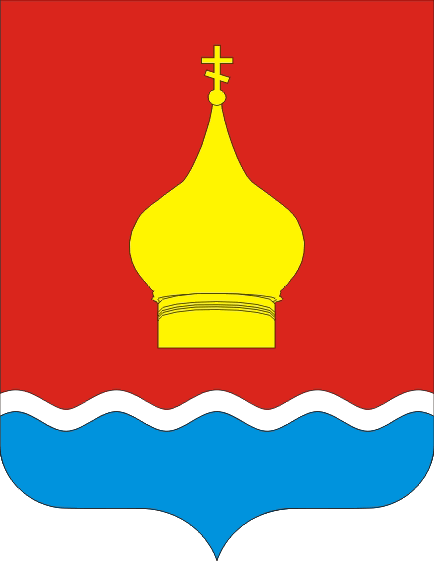 РОССИЙСКАЯ ФЕДЕРАЦИЯРОСТОВСКАЯ ОБЛАСТЬ  НЕКЛИНОВСКИЙ РАЙОНСОБРАНИЕ ДЕПУТАТОВ ВАРЕНОВСКОГО СЕЛЬСКОГО ПОСЕЛЕНИЯРЕШЕНИЕОб утверждении положения об оплате труда работников, осуществляющих техническое обеспечение деятельности органов местного самоуправления Вареновского сельского поселения и обслуживающего персонала органов местного самоуправления Вареновского сельского поселенияПринято Собранием депутатов                                                          14 декабря 2015 годаВ соответствии с Федеральным законом от 6 декабря 2003 года № 131-ФЗ «Об общих принципах организации местного самоуправления в Российской Федерации», областным законом Ростовской области от 3 октября 2008года № 92-ЗС «Об оплате труда работников, осуществляющих техническое обеспечение деятельности государственных органов Ростовской области, и обслуживающего персонала государственных органов Ростовской области»,в целях приведения нормативных правовых актов муниципального образования «Вареновское сельское поселение» в соответствие с областным законодательством Собрание депутатов Вареновского сельского поселенияРЕШИЛО:     1. Утвердить Положение об оплате труда работников, осуществляющихтехническое обеспечение деятельности Администрации Вареновского сельского поселения согласно приложению.     2. Признать утратившими силу с 1 января 2016 года:- решение Собрания депутатов Вареновского сельского поселения от 04 февраля 2011 года № 192 «Об утверждении Положения об оплате труда обслуживающего персонала и работников, осуществляющих техническое обеспечение деятельности Администрации Вареновского сельского поселения».     3. Настоящее решение вступает в силу со дня официального опубликования (обнародования) и распространяется на правоотношения, возникшие с01 января 2016 года.     4. Контроль за выполнением настоящего решения возложить на постоянную комиссию Собрания депутатов Вареновского сельского поселения по бюджету, налогам, муниципальной собственности, земельным вопросам, строительству (председатель Лопатюк Г.В.)Глава Вареновского сельского поселения                                                           С.В. Янчевскийс. Вареновка14 декабря 2015г№ 152Приложениек решению Собрания депутатов Вареновского сельского поселения«Об утверждении положения об оплате труда работников,осуществляющих техническое обеспечение деятельностиорганов местного самоуправления Вареновского сельского поселения и обслуживающего персонала органов местного самоуправления Вареновского сельского поселенияПОЛОЖЕНИЕоб оплате труда работников, осуществляющих техническое обеспечениедеятельности органов местного самоуправления Вареновского сельского поселения и обслуживающего персонала органов местного самоуправления Вареновского сельского поселенияСтатья 1. Предмет регулирования настоящего Положения.Настоящее Положение устанавливает систему оплаты труда работников, занимающих в органах местного самоуправления Вареновского сельского поселения (далее – органы местного самоуправления) должности, не отнесенные к должностям муниципальной службы Вареновского сельского поселения, и осуществляющих техническое обеспечение деятельности указанных органов (далее –технический персонал), и работников, осуществляющих охрану и (или) обслуживание зданий (помещений), водителей автомобилей, включенных в штатные расписания органов местного самоуправления (далее – обслуживающий персонал).Статья 2. Система оплаты труда технического и обслуживающего персонала.1. Система оплаты труда технического персонала включает в себя:1) должностные оклады руководителей, специалистов и служащих;2) выплаты компенсационного характера;3) выплаты стимулирующего характера.2. Система оплаты труда обслуживающего персонала включает всебя:1) ставки заработной платы;2) выплаты компенсационного характера;3) выплаты стимулирующего характера.Статья 3. Порядок установления должностных окладов технического персонала и ставок заработной платы обслуживающего персонала.1. Размеры должностных окладов технического персонала устанавливаются согласно приложению 1 к настоящему Положению.     2. Размеры ставок заработной платы обслуживающего персонала устанавливаются согласно приложению 2 к настоящему Положению.Статья 4. Компенсационные выплаты отдельным категориямработников из числа технического персонала и обслуживающего персоналаОтдельным категориям работников из числа технического персонала и обслуживающего персонала ежемесячно выплачиваются следующие доплаты к должностному окладу, ставке заработной платы:1) за применение в работе дезинфицирующих и токсичных средствуборщикам служебных помещений в размере до 12 процентов ставки заработной платы. Указанная доплата устанавливается по результатам аттестации рабочих мест за время фактической занятости на таких работах. Условия и порядок выплаты ежемесячной доплаты за применение в работе дезинфицирующих и токсичных средств определяются нормативными правовыми актами соответствующих органов местного самоуправления;2) за работу в ночное время работникам, занятым на работе в ночноевремя (с 22 до 6 часов), в размере 35 процентов часовой ставки заработнойплаты (должностного оклада, рассчитанного за час работы) за каждый часработы в ночное время.Статья 5. Стимулирующие выплаты техническому персоналу иобслуживающему персоналу1. Ежемесячная надбавка за интенсивность и высокие результаты работы устанавливается техническому персоналу к должностному окладу, обслуживающему персоналу – к ставке заработной платы в следующих размерах:1) работникам из числа технического персонала от50 до 70 процентов должностного оклада;2) работникам из числа обслуживающего персонала – до 50 процентов ставки заработной платы.2. Ежемесячная надбавка к должностному окладу технического персонала, к ставке заработной платы обслуживающего персонала за интенсивность и высокие результаты работы выплачивается за фактически отработанное время.Условия и порядок выплаты ежемесячной надбавки к должностному окладу технического персонала, к ставке заработной платы обслуживающегоперсонала за интенсивность и высокие результаты работы определяютсянормативными правовыми актами соответствующих органов местного само-управления.3. Ежемесячная надбавка к должностному окладу за выслугу летустанавливается техническому персоналу в зависимости от стажа работы вследующих размерах:при стаже работы: в процентахот 1 года до 5 лет 10от 5 до 10 лет 15от 10 до 15 лет 20свыше 15 лет 30В стаж работы, дающий право на получение ежемесячной надбавки кдолжностному окладу за выслугу лет, включаются периоды работы, которыев соответствии с нормативными правовыми актами Российской Федерации,включаются в стаж работы для выплаты работникам федеральных государственных органов, замещающих должности, не являющиеся должностям и федеральной государственной службы, ежемесячной надбавки за выслугу лет.     4. Техническому персоналу и обслуживающему персоналу выплачивается премия по результатам работы за месяц в следующих размерах:1) руководителям и старшим инспекторам из числа технического персонала – до 50 процентов должностного оклада;2) другим категориям работников из числа технического персонала до25 процентов должностного оклада;3) рабочим из числа обслуживающего персонала, тарифицируемымпо 1-3 разрядам – до 25 процентов ставки заработной платы;4) рабочим из числа обслуживающего персонала, тарифицируемымпо 4-8 разрядам, высококвалифицированным рабочим – до 50 процентовставки заработной платы.В пределах утвержденного фонда оплаты труда премирование можеттакже производиться по результатам выполнения разовых и иных поручений, а также в других случаях, предусмотренных нормативными правовымиактами соответствующих органов местного самоуправления.Техническому персоналу в пределах утвержденного фонда оплатытруда может быть выплачена премия в размере двух должностных окладов порезультатам работы за год.Условия и порядок премирования технического персонала и обслуживающего персонала определяются нормативными правовыми актами соответствующих органов местного самоуправления.     5. Работникам из числа технического персонала выплачивается материальная помощь. Размер, условия и порядок выплаты материальной по-мощи определяются нормативными правовыми актами органов местного самоуправления.     6. Водителям автомобилей ежемесячно к ставке заработной платыустанавливаются следующие надбавки:1) за классность водителям автомобилей, имеющим 1-й класс – вразмере 25 процентов, имеющим 2-й класс – в размере 10 процентов;2) за безаварийную эксплуатацию автомобиля – в размере до 100процентов ставки заработной платы. Порядок и условия выплаты указаннойнадбавки устанавливаются нормативными правовыми актами соответствующих органов местного самоуправления.Статья 6. Увеличение (индексация) должностных окладовтехнического персонала и ставок заработной платы обслуживающего персоналаДолжностные оклады технического персонала, ставки заработнойплаты обслуживающего персонала ежегодно увеличиваются (индексируются) в размерах и в сроки, предусмотренные для работников муниципальныхучреждений.Увеличение (индексация) размеров должностных окладов технического персонала, ставок заработной платы обслуживающего персонала производится нормативными правовыми актами соответствующих органовместного самоуправления в размерах и в сроки, установленные решением обюджете Вареновского сельского поселения и нормативными правовыми актами Администрации Вареновского сельского поселения.При увеличении (индексации) должностных окладов техническогоперсонала и ставок заработной платы обслуживающего персонала их размеры подлежат округлению до целого рубля в сторону увеличения.Статья 7. Финансирование расходов на оплату труда техническогоперсонала и обслуживающего персонала.Финансирование расходов на оплату труда технического персонала и обслуживающего персонала осуществляется за счет средств бюджетаВареновского сельского поселения.2. При утверждении фондов оплаты труда сверх суммы средств,направляемых для выплаты должностных окладов техническому персоналу,предусматриваются следующие средства на выплату (в расчете на год):ежемесячной надбавки к должностному окладу за интенсивностьи высокие результаты работы – в размере 8,5 должностного оклада;2) ежемесячной надбавки к должностному окладу за выслугу лет – вразмере 3 должностных окладов;3) премии по результатам работы за месяц – в размере 3 должностных окладов;4) материальной помощи – в размере 2 должностных окладов;5) ежемесячная надбавка к должностному окладу за работу в ночноевремя выплачивается в пределах утвержденного фонда оплаты труда.3. При утверждении фондов оплаты труда сверх суммы средств,направляемых для выплаты ставок заработной платы обслуживающему персоналу, предусматриваются следующие средства на выплату (в расчете нагод):1) ежемесячной надбавки к ставке заработной платы за интенсивность и высокие результаты работы – в размере 6 ставок заработной платы;2) премии по результатам работы за месяц – в размере 6 ставокзаработной платы;3) ежемесячной надбавки к ставке заработной платы водителям автомобилей за безаварийную эксплуатацию автомобиля в размере 12 ставок заработной платы;4) ежемесячной надбавки к ставке заработной платы водителям легковых за классность – в размере 3 ставок заработной платы;5) ежемесячной доплаты к ставке заработной платы уборщикамслужебных помещений за применение в работе дезинфицирующих и токсичных средств – в размере 1,2 ставок заработной платы;6) ежемесячной доплаты за работу в ночное время – в размере 1,7ставки заработной платы.Приложение 1к Положению об оплате труда работников, осуществляющихтехническое обеспечение деятельности органов местного самоуправленияВареновского сельского поселения и обслуживающего персонала органовместного самоуправления Вареновского сельского поселенияРАЗМЕРЫдолжностных окладов работников,занимающих в органах местного самоуправления Вареновского сельского поселения должности, не отнесенные к должностяммуниципальной службы, и осуществляющих техническое обеспечение деятельности органов местного самоуправленияВареновского сельского поселенияПриложение 2к Положению об оплате труда работников, осуществляющихтехническое обеспечение деятельности органов местного самоуправленияВареновского сельского поселения и обслуживающего персонала органовместного самоуправления Вареновского сельского поселенияРАЗМЕРЫставок заработной платы работников,осуществляющих охрану и (или) обслуживаниезданий (помещений), водителей легковых автомобилей,включенных в штатные расписания органовместного самоуправления Вареновского сельского поселения№№Наименование должностейДолжностной оклад(рублей в месяц)1.инспектор4994,002.старший инспектор5246,00Квалификационныеразряды12345678Высококвали-фицированныерабочиеРазмер ставки за-работной платы(рублей в месяц)373039474178443546934962524655545900